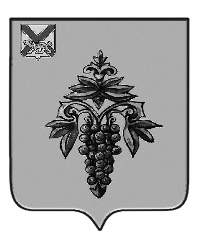 ДУМА ЧУГУЕВСКОГО МУНИЦИПАЛЬНОГО ОКРУГА Р  Е  Ш  Е  Н  И  ЕЗаслушав и обсудив информацию О ходе  исполнения на территории Чугуевского муниципального округа регионального проекта «Коммунальная система обращения с твердыми коммунальными отходами», представленную заместителем главы администрации Чугуевского муниципального округа (Щенев Р.Ю.), Дума Чугуевского муниципального округаРЕШИЛА:	Принять к сведению прилагаемую информацию О ходе  исполнения на территории Чугуевского муниципального округа регионального проекта «Коммунальная система обращения с твердыми коммунальными отходами».Председатель ДумыЧугуевского муниципального округа                                         		Е.В. ПачковПриложение к решению Думы Чугуевского муниципального округа от 25.06.2021г. № 218Информация о выполнении на территории Чугуевского муниципального округа  регионального проекта «Коммунальная система обращения с твердыми коммунальными отходами»В 2021 году на территории Чугуевского муниципального округа запланировано к созданию 36 контейнерных площадок. Данные контейнерные площадки будут созданы на территориях: с. Чугуевка, с. Соколовка, с. Булыга-Фадеево, с. Уборка, с. Новомихайловка, с. Каменка, с. Новочугуевка.В настоящее время подготовлена техническая и аукционная документация для проведения аукциона. Региональным оператором КГУП «Приморский экологический оператор» (далее по тексту – региональный оператор) в 2021 году с целью оснащения вновь создаваемых контейнерных площадок поставлено в Чугуевский муниципальный округ 94 контейнера для сбора мусора. Территориальными отделами в ходе выбора способа сбора твердых коммунальных отходов (Далее по тексту – ТКО) и определения мест размещения контейнерных площадок, проведена работа по информированию населения о переходе на новую систему обращения с ТКО. В территориальные отделы управлением жизнеобеспечения администрации был подготовлен и направлен методический материал. С целью экологического образования, просвещения и воспитания экологической культуры у молодого поколения в рамках учебной программы в образовательных учреждениях Чугуевского муниципального округа проводятся уроки, затрагивающие тему экологии и обращения с отходами. Во внеурочное время учащиеся принимают активное участие в проведении на территории района субботников. Администрацией Чугуевского муниципального округа совместно с Правительством Приморского края и региональным оператором проводится работа по  освещению действия новой системы обращения с ТКО, в том числе в социальных сетях. По итогам анализа работы с обращениями граждан в части экологических вопросов наибольшую эффективность показала социальная сеть Инстаграм. В рамках данной работы администрация Чугуевского муниципального округа максимально быстро получает информацию о складывающейся или возникшей на территории округа проблемной ситуации, что позволяет в максимально сжатые сроки принимать меры к ее разрешению. Фактически, в рамках данной работы, мы можем видеть систему общественного контроля за соблюдением экологического законодательства в районе. В рамках работы администрации Чугуевского муниципального округа по вопросу ликвидации несанкционированных свалок совместно с сотрудниками регионального оператора в 2021 году проведено обследование всех известных несанкционированных свалок на территории Чугуевского муниципального района с целью определения объема ТКО содержащегося на данных свалках. По итогам данных мероприятий региональным оператором будут подготовлены предложения об очередности ликвидации данных свалок, сметных расчетах и необходимых средствах. На сегодняшний день в бюджете Чугуевского муниципального округа заложены средства в размере 5 млн. рублей на данные мероприятия, но с учетом объемов несанкционированных свалок данная работа займет не один год. Вовлечение местного населения, в том числе молодежи, в работу по санитарной чистки территории Чугуевского муниципального округа, осуществляется в рамках проводимых субботников. Так, в рамках двухмесячника по благоустройству и санитарной отчистке, на территории округа проведено более 15 субботников в проведении которых жители принимали непосредственное участие. Активности населения по участию в субботниках способствовала информационная работа администрации Чугуевского муниципального округа осуществляемая в социальных сетях. От 25.06.2021г.№ 218О заслушанной информацииО заслушанной информацииО заслушанной информации